Chop Chop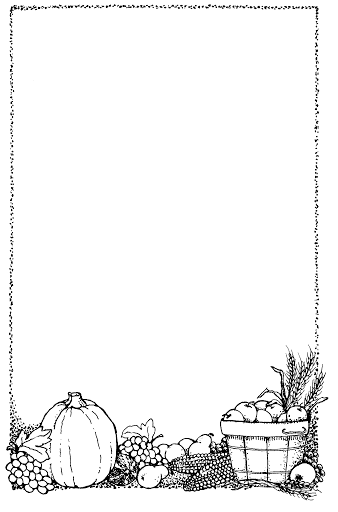 Chop, Chop, Choppity Chop.Cut off the bottom and cut off the top.What there is left, we put in the pot.                Chop, Chop, Choppity Chop.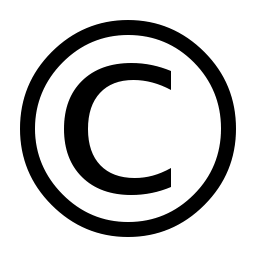 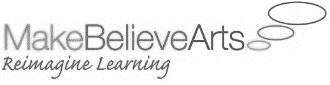 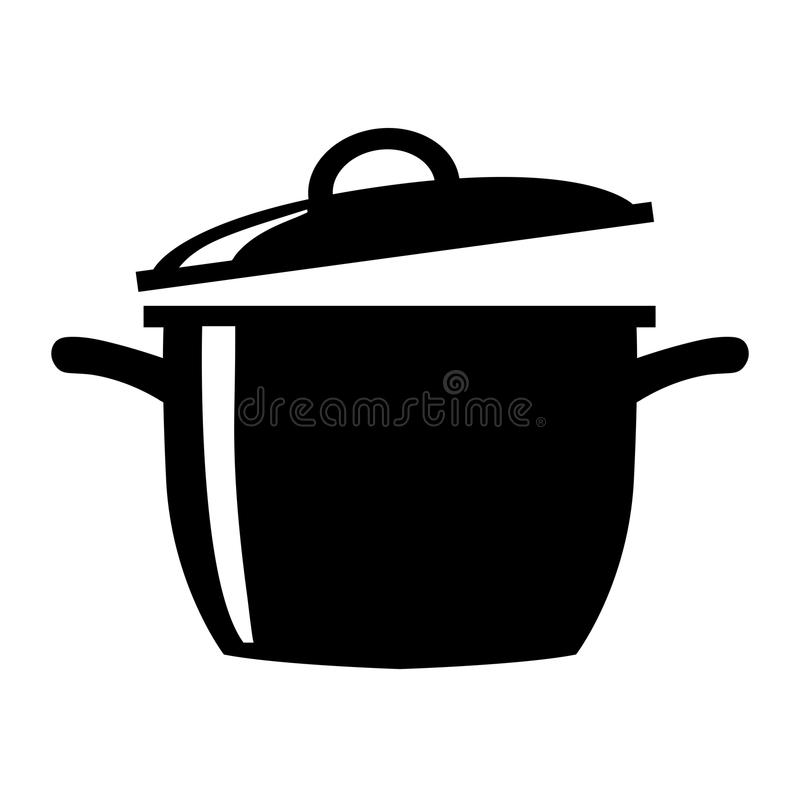 